July 2024Registration is free, voluntary and demonstrates a commitment to providing safe and quality services to people with disability in Victoria. Disability worker registration provides additional checks to the NDIS Worker Screening Check by also assessing a worker’s skills and experience and setting continuing professional development standards.What do workers need to register?There are three registration standards that applicants must meet:Communication – Competency to communicate in EnglishCriminal history – A free criminal history check will be done during the registration assessment**Continuing professional development – All registered workers must complete 
10 hours of continuing professional development each year. Please see the below for experience and qualification requirements for registration.   How to register:Applications can be made online on the Victorian Disability Worker Commission website 
www.vdwc.vic.gov.au/get-registered.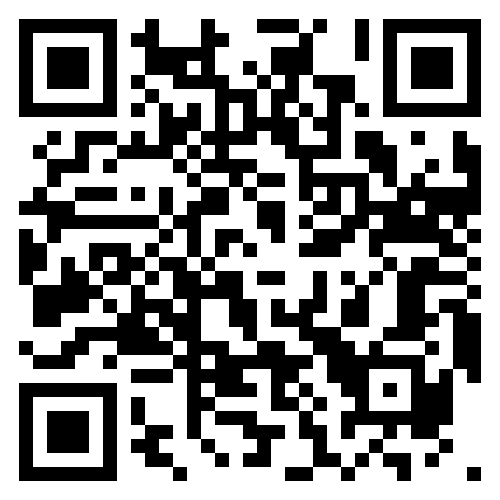 To register you will need to:Prove your identity with current ID documents* Agree to a free national police check**Provide details and relevant documents demonstrating your qualifications and/or experience as a disability worker.If you have any questions before starting your application please call our Registration Team on 1800 497 132 or email registration@vdwc.vic.gov.au*if you have stored your verified identity with Service Victoria then you won’t need to prove your identity again.
 **if you already have a NDIS Worker Screening ID number you can provide this when you apply.  You won’t need to undergo a national police check again.Who can register?Disability support workersDisability support workers provide direct support to people with disability or supervise this work.You can register based on your qualifications OR your experience. Qualification(s)To register based on qualification(s) you must have:a Certificate III or higher in Individual Support, Disability or a related field, andrelevant work experience providing disability services (may include placement hours completed as part of a relevant qualification), ortraining as a disability worker equivalent to Certificate III in Individual Support (Disability), andrelevant work experience providing disability services.Work experienceTo register based on professional experience you must have:at least 1,440 hours of relevant work experience providing disability services over the past 10 years.Combination of qualifications and relevant experienceTo register based on qualifications and relevant experience you must have:a qualification in community services, health or a related field that is relevant to your experience providing disability services, andat least 120 hours of relevant work experience providing disability services.Disability practitionersDisability practitioners are disability workers with advanced skills, experience and qualifications.Qualification(s)To register based on qualification(s) you must have:a relevant tertiary qualification* at Diploma level or higher in a professional discipline that supports people with disability, such as allied health or social work, andrelevant work experience providing disability services as a disability practitioner, andprofessional registration (if required to practice the profession in which you are qualified).*or equivalent training where training rather than a tertiary qualification was required to gain professional registration to practice the profession.Professional experienceTo register based on professional experience you must have:professional registration (if required to practice), andat least 1,440 hours of relevant specialist, professional experience providing disability services as a disability practitioner over the past 10 years.Combination of qualifications and relevant experienceTo register based on qualifications and relevant experience you must have:a qualification in a professional discipline that supports people with disability that is relevant to your specialist experience providing disability services as a disability practitioner, andat least 120 hours of relevant professional experience providing disability services as 
a disability practitioner.Qualifications in disciplines such as community services, counselling, youth work, 
psychology, childcare, education and health will be considered on a case-by-case basis. 
Please get in touch to discuss.Become a registered disability workerAccessible 